03.09.2018 года Санкт-Петербургским государственным бюджетным учреждением культуры «Государственный музей истории Санкт-Петербурга» на сайте www.torgi.gov.ru опубликована информация о проведении аукциона по продаже государственного имущества, находящегося в собственности  СПб ГБУК «Государственный музей истории Санкт-Петербурга», извещение №  030918/6824883/01.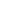 Организатор торговСанкт-Петербургское государственное бюджетное учреждение культуры «Государственный музей истории Санкт-Петербурга»197046, Санкт-Петербург, Петропавловская крепость, д.3Контактное   лицоШтрейс Регина Станиславовна 498-02-97, 953-47-05Наименование и характеристика имущества:Лот №1:- наименование (тип ТС) – автомобиль;- марка (модель) – VOLKSWAGEN TRANSPORTER;- идентификационный номер - (VIN) WV2ZZZ70Z3H129939;- год изготовления – 2003;- двигатель – № AJT166054;- шасси - № не установлен;- кузов - WV2ZZZ70Z3H129939;- цвет кузова (кабины) – серый;- мощность двигателя, кВт/л.с. – 65/88;     - рабочий объем двигателя, куб. см. - 2461;- тип двигателя – дизель;- разрешенная максимальная масса, кг – 2430.- гос. регистрационный знак В586ОЕ178Способ приватизацииОткрытый аукцион по составу участниковФорма подачи предложенияОткрытая форма подачи предложений о ценеНачальная цена продажи имуществаЛот №1:53 000 (пятьдесят три тысячи) рублей 00 коп.Перечень представляемых покупателями документовПретендентами предоставляется заявка. 
Физические лица предъявляют документ, удостоверяющий личность, или представляют копии всех его листов.
Юридические лица дополнительно представляют следующие документы:
- заверенные копии учредительных документов;
- документ, содержащий сведения о доле Российской Федерации, субъекта Российской Федерации, муниципального образования в уставном капитале юридического лица (реестр владельцев акций либо выписка из него или заверенное печатью юридического лица и подписанное его руководителем письмо);
- документ, который подтверждает полномочия руководителя юридического лица на осуществление действий от имени юридического лица (копия решения о назначении этого лица или о его избрании) и в соответствии с которым руководитель юридического лица обладает правом действовать от имени юридического лица без доверенности.
В случае, если от имени претендента действует его представитель по доверенности, к заявке должна быть приложена доверенность на осуществление действий от имени претендента, оформленная в установленном порядке, или нотариально заверенная копия такой доверенности. В случае, если доверенность на осуществление действий от имени претендента подписана лицом, уполномоченным руководителем юридического лица, заявка должна содержать также документ, подтверждающий полномочия этого лица.Требования к оформлению представляемых претендентами документовВсе листы документов, представляемых одновременно с заявкой, либо отдельные тома данных документов должны быть прошиты, пронумерованы, скреплены печатью претендента (для юридического лица) и подписаны претендентом или его представителем.К данным документам (в том числе к каждому тому) также прилагается их опись. Заявка и такая опись составляются в двух экземплярах, один из которых остается у продавца, другой - у претендента.Информация о предыдущих торгах по продаже имуществаТорги в отношении имущества, являющегося предметом аукциона, ранее не проводилисьРазмер задаткаЛот №1:10 600 (Десять тысяч шестьсот) рублей 00 копеекСрок и порядок внесения задаткаЗадаток должен быть внесен не позднее дня окончания приема заявок – последний день внесения задатка 28.09.2018 г. Порядок внесения задатка – безналичный расчет, путем перечисления суммы задатка на банковский счет. Документом, подтверждающим поступление задатка на счет, является выписка со счета продавца.Информационное сообщение о проведении аукциона является публичной офертой для заключения договора о задатке в соответствии со статьей 437 Гражданского кодекса Российской Федерации, а подача претендентом заявки и перечисление задатка являются акцептом такой оферты, после чего договор о задатке считается заключенным в письменной формеСчет для внесения задаткаРеквизиты счета для перечисления денежных средств:ИНН 7813080598, КПП 781301001Комитет финансов Санкт-Петербурга(Гос. музей истории Санкт-Петербурга л/с №0171005) в Северо-Западном ГУ  Банка России по Санкт-ПетербургуБИК 044030001, Р/с 406 018 102 0000 300 00 00Назначение платежа: «Задаток на участие в аукционе по продаже государственного имущества. Извещение №___ Лот №____».Порядок возвращения задаткаЛицам, перечислившим задаток для участия в аукционе, денежные средства возвращаются в следующем порядке:а) участникам аукциона, за исключением его победителя, - в течение 5 календарных дней со дня подведения итогов аукциона;б) претендентам, не допущенным к участию в аукционе, - в течение 5 календарных дней со дня подписания протокола о признании претендентов участниками аукциона.При уклонении или отказе победителя аукциона от заключения в установленный срок договора купли-продажи имущества он утрачивает право на заключение указанного договора и задаток ему не возвращается.Порядок, место, даты начала и окончания подачи заявок, предложенийЗаявки подаются в запечатанном конверте по адресу организатора торгов. На конверте следует указать наименование претендента (участника аукциона) и сделать надпись: «Предложение о цене имущества на аукцион по продаже государственного имущества, находящегося в собственности СПб ГБУК «Государственный музей истории СПб».Дата начала подачи заявок: 04.09.2018 года.Дата окончания подачи заявок: 28.09.2018 г. до 17.00 часов.Для участия в аукционе претендент представляет продавцу (лично или через своего полномочного представителя) установленный срок заявку по форме согласно приложению №1, и иные документы в соответствии с перечнем. Заявка и опись представленных документов составляются в 2 экземплярах, один из которых остается у продавца, другой - у заявителя.Порядок получения документации, ознакомления покупателей с условиями договора купли-продажи имущества, осмотра реализуемого имуществаДокументация по проведению аукциона: 
- предоставляется в течение двух рабочих дней любому юридическому или физическому лицу, намеревающемуся принять участие в аукционе, на основании поданного в письменной произвольной форме заявления на имя организатора торгов в период со дня опубликования информационного сообщения об аукционе до 28.09. 2018 года включительно по рабочим дням с 10:00 до 17:00 (перерыв с 13:00 до 14:00) по почтовому адресу организатора торгов (197046, Санкт-Петербург, Петропавловская крепость, д.3).
- размещена на официальном сайте Российской Федерации www.torgi.gov.ru.
Проведение осмотра имущества, выставленного на аукцион, осуществляется на основании поданного в письменной форме заявления на имя организатора торгов по адресу проведения торгов в рабочие дни с 10:00 до 16:00 часов (время московское)Ограничения участия в приватизации имуществаПокупателями государственного имущества могут быть любые физические и юридические лица, за исключением государственных и муниципальных унитарных предприятий, государственных и муниципальных учреждений, а также юридических лиц, в уставном капитале которых доля РФ, субъектов РФ и муниципальных образований превышает 25 %, своевременно подавшие заявку и перечислившие задаток.Порядок определения победителейПобедителем аукциона признается тот участник, который укажет наиболее высокую цену за имущество в своем предложении о цене. При равенстве двух и более предложений о цене государственного имущества на аукционе, закрытом по форме подачи предложения о цене, победителем признается тот участник, чья заявка была подана раньше других заявок.Срок заключения договора купли-продажиПо результатам аукциона продавец и победитель аукциона (покупатель) в течение 5 рабочих дней с даты подведения итогов аукциона заключают в соответствии с законодательством Российской Федерации договор купли-продажи имущества.Условия и сроки платежа, реквизиты счетаОплата имущества победителем производится единовременно в течение десяти дней со дня заключения договора. Рассрочка платежа не предоставляется. Порядок внесения оплаты – безналичный расчет, путем перечисления суммы платежа на банковский счет. Реквизиты счета для оплаты: ИНН 7813080598, КПП 781301001Комитет финансов Санкт-Петербурга(Гос. музей истории Санкт-Петербурга л/с №0171005) в Северо-Западном ГУ  Банка России по Санкт-ПетербургуБИК 044030001, Р/с 406 018 102 0000 300 00 00Назначение платежа: «За имущество, находящееся в собственности СПб ГБУК «Государственный музей истории Санкт-Петербурга», по договору купли-продажи имущества №__ от ___.___.2018г.».Место, дата и время начала проведения аукционаАукцион состоится по адресу: Санкт-Петербург, Петропавловская крепость, д.3, литера О, дирекция музея 05.10.2018 г. в 14:00 часов (время московское)Отказ от проведения аукционаОрганизатор открытых торгов вправе отказаться от проведения аукциона в любое время, но не позднее чем за три дня до наступления даты его проведения.Место и срок подведения итогов продажи государственного имуществаПодведение итогов аукциона состоится по адресу: 197046, Санкт-Петербург, Петропавловская крепость, д.3, литера О, дирекция музея 05.10.2018 г. с 14.00 часов.